Contents1	Vehicle & Load	32	Route details	33	Road Width and Roadside impediments	44	Swept paths	55	Height Clearances	56	Power LInes	67	Road Information Tables	68	Periodic review	79	Appendices	7APPENDIX 1: Traffic Guidance Scheme for Peter Hwy Contraflow Movement	8APPENDIX 2: Western Power Approval	9APPENDIX 3: Horizon Power Approval	10Document ControlAmendments Vehicle & LoadThis route survey has been conducted for the following vehicle and load:	Route detailsThis route survey has been conducted for the vehicle and load specified in Section 1, along the following route:Road Width and Roadside impedimentsThere is sufficient road width along the route specified in Section 2 to accommodate the vehicle and load specified in Section 1, except for the following pinch points:Swept pathsExample only:AutoTrack Swept Paths conducted for each intersection along the route specified in Section 2. AutoTrack files saved in ‘C’ Drive, under file “Route Survey 541”.Height ClearancesThere is a minimum 300mm safety buffer between the highest part of the load and all overhead structures, without requiring the load to be lowered, on the route specified in Section 2, except for the following pinch points:Power LInesOverhead power lines identified along the route specified in Section 2. Western Power and Horizon Power approval obtained, as per Appendix 2 and 3. Two Western Power line lifts required as follows: Road Information TablesRoad Information tables have been checked as part of the route survey and will be checked on the day of the movement, prior to commencement. The following areas affect the movement and the specified conditions must be complied with:Periodic reviewAppendicesAPPENDIX 1: Traffic Guidance Scheme for Peter Hwy Contraflow Movement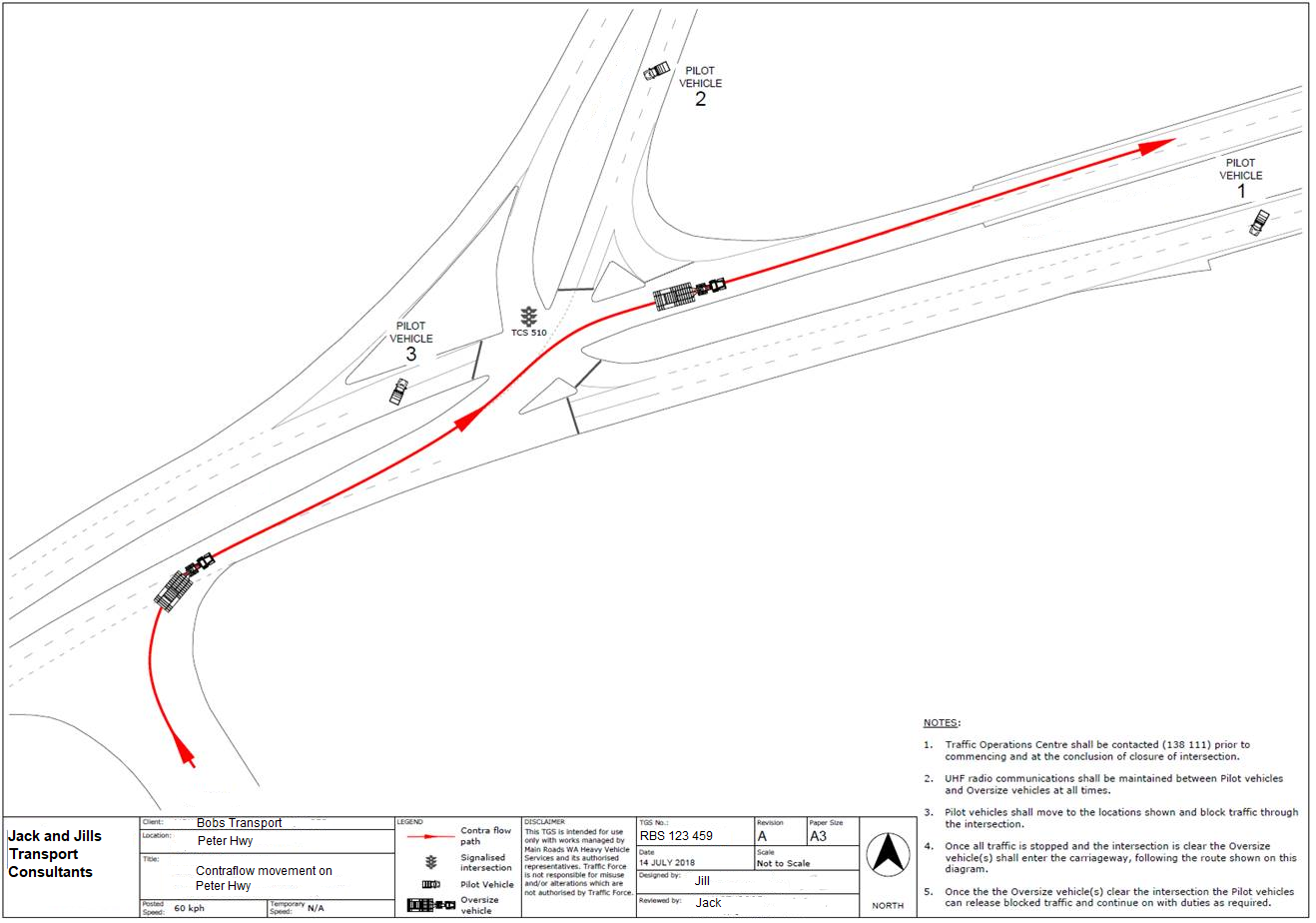 APPENDIX 2: Western Power Approval{Insert Western Power Approval letter}APPENDIX 3: Horizon Power Approval{Insert Horizon Power Approval letter}OwnerCustodianDocument NumberIssue DateReview FrequencyQuarterly Revision NumberRevision DateDescription of Key ChangesSection / Page No.Vehicle & Load DetailsLoad Description{enter description of load}  Vehicle Configuration{enter vehicle configuration, e.g. Tri drive prime mover, tandem axle low loader dolly, quad axle low loader}Overall Width{enter overall width of the vehicle combination and load}Overall Length{enter the overall length of the vehicle combination and load}Overall Height{enter the overall height of the vehicle combination and load}Ground Contact Width{enter the ground contact width of the trailer, i.e. the widest ground contact}Load Ground Clearance{enter the clearance between the ground and the lowest part of the load}Rear Overhang{enter rear overhang, i.e. from the centre of the rear axle group to the rear of the load. This does not apply to platform trailers}Rear Projection{enter rear projection, i.e. from the rear of the vehicle to the rear of the load}Journey Start LocationJourney End LocationJourney End Location{enter journey start location}{enter journey start location}{enter journey end location}Road NameFromTo{enter first road on journey}{enter start location}{enter next intersection}{enter next road on journey}{enter intersection}{enter next intersection}{enter next road on journey}{enter intersection}{enter next intersection}{enter last road on journey}{enter intersection}{enter end location}Pinch PointProcedureSmith Street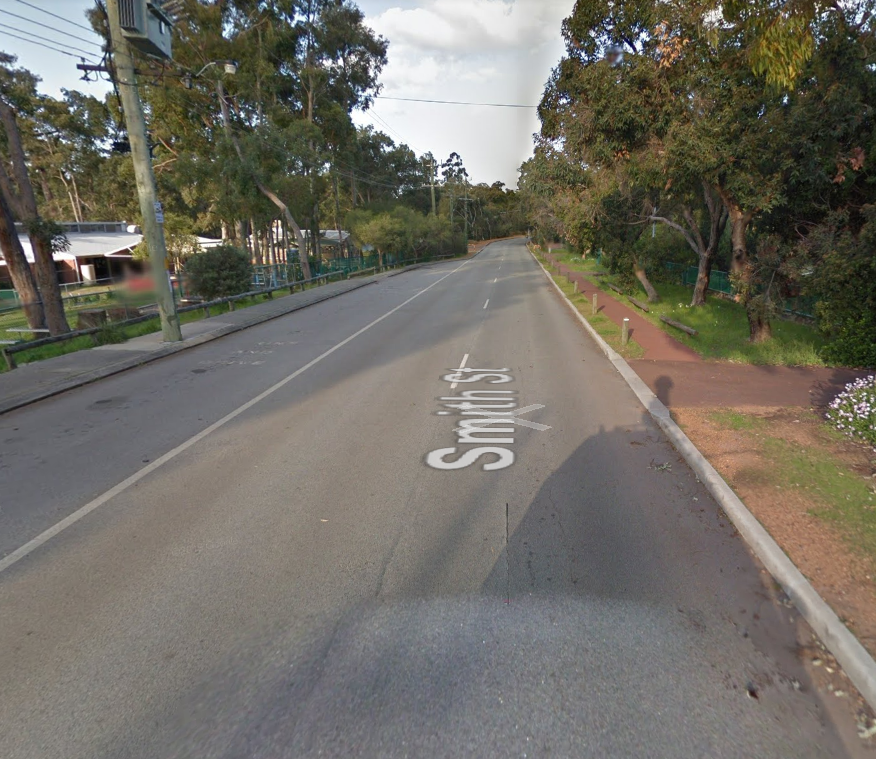 Example only:Roadside parking at school inhibits available road width. Do not travel on this road during school pick up hours. Oversize vehicle to wait at truck bay on Jones St while the Pilot ensures no vehicles are parked in this area.Graham Street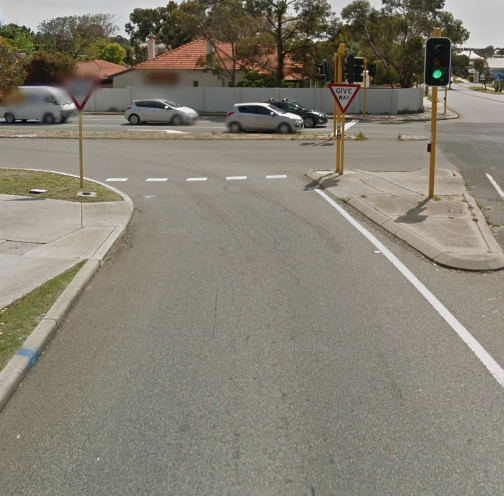 Example only:Width between “give way” signs is only 6 metres, which is not sufficient to accommodate the 6.1 metre load. Pilot must remove left hand sign prior oversize load traveling through the intersection. Driver to take extreme care while Pilots guide the load through the intersection to avoid damage to roadside furniture. Driver to take extreme care and ensure footpath is clear prior to commencing left turn.Paul St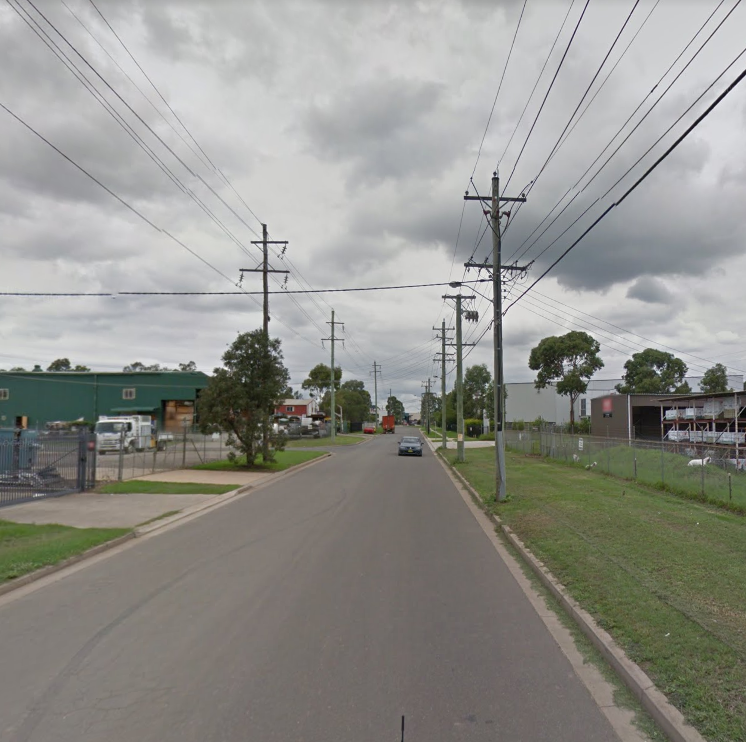 Example only:Height of power lines only 6.6 metre and width between power lines is only 6.6 metres. Load must be centred between the power lines. Driver to take extreme care while two Pilots guide the load between the power lines. Additional two Pilots required to adequately manage traffic ahead of the load, i.e. effectively closing the road to oncoming traffic. Alex St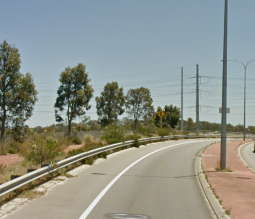 Example only:Width between light pole and guardrail only 5.9 metres. Load must have a minimum ground clearance of 1.2 metres to enable the oversize vehicle to travel to the left of the carriageway, with the load overhanging the guardrail.  Driver to take extreme care while Pilots guide the load past the light pole to avoid damage to roadside furniture.  Pinch PointProcedureJohn Street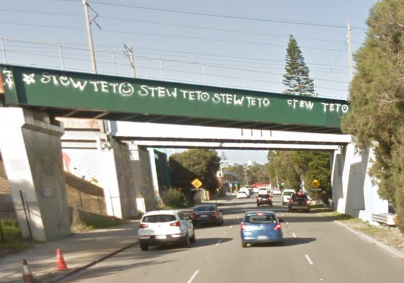 Example only:John St Bridge only 6.2 metres high. Trailer must be lowered 200mm prior to traversing under the bridge to ensure a 300mm safety buffer is maintained. Trailer to be lowered in the left lane ahead of the bridge, with Pilots providing traffic management. Trailer to be raised again after traversing the bridge, in the left hand lane, with Pilots providing traffic management. Elliot St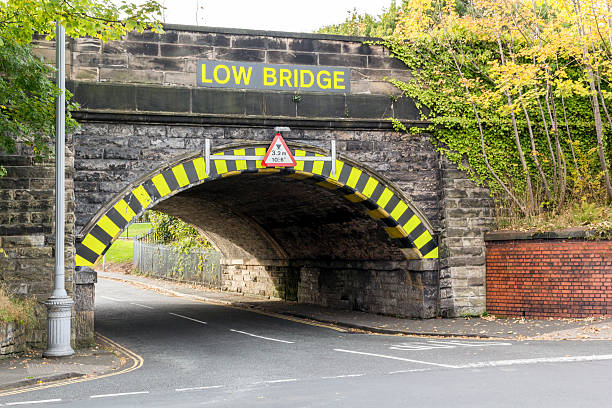 Example only:Due to low bridge on Elliot St, oversize vehicle must use the Peter Hwy to bypass the bridge. Elliot St onto Peter Hwy is left turn only. As such, contraflow movement is required in accordance with the Traffic Guidance Scheme in Appendix 1. Pinch PointProcedureJames Street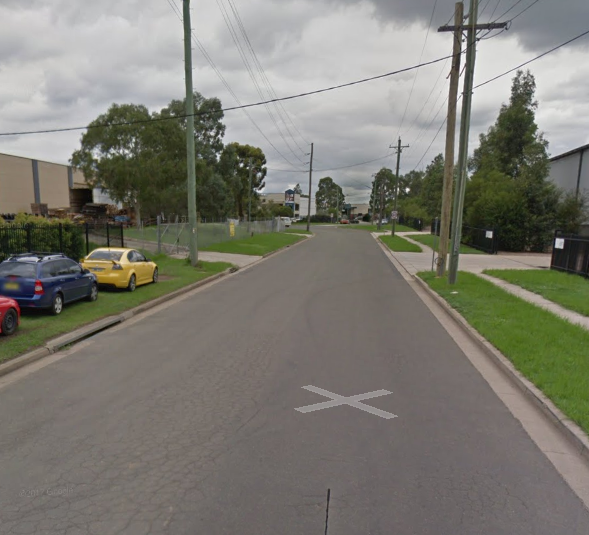 Example only:Power line height not sufficient to accommodate the 6.1 metre high load. Western Power Escort to be contacted on 0412 345 678 the day prior to departure to arrange a time for the line lift. Oversize vehicle must only traverse under the power line under direction from the Western Power Escort. Paul StExample only:Power line height not sufficient to accommodate the 6.1 metre high load. Western Power Escort to be contacted on 0412 345 678 the day prior to departure to arrange a time for the line lift. Oversize vehicle must only traverse under the power line under direction from the Western Power Escort. RoadConditionCondition{enter road name}{enter conditions specified in Road Information table}{enter road name}{enter conditions specified in Road Information table}Review DateDescription of Any Changes to the RouteReviewed byPosition TitleAppendixTitleAppendix 1Traffic Guidance Scheme for Peter Hwy Contraflow MovementAppendix 2Western Power Approval Appendix 3Horizon Power Approval